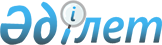 О внесении изменения в постановление акимата Жалагашского района от 29 cентября 2017 года № 205 "О некоторых вопросах поощрения граждан, участвующих в обеспечении общественного порядка"Постановление акимата Жалагашского района Кызылординской области от 10 декабря 2021 года № 272. Зарегистрирован в Министерстве юстиции Республики Казахстан 21 декабря 2021 года № 25873
      Акимат Жалагашского района ПОСТАНОВЛЯЕТ:
      1. Внести в постановление акимата Жалагашского района от 29 сентября 2017 года № 205 "О некоторых вопросах поощрения граждан, участвующих в обеспечении общественного порядка" (зарегистрировано в Реестре государственной регистрации нормативных правовых актов за №5994) следующее изменение:
      гриф согласования, расположенный в левом нижнем углу указанного постановления, изложить в новой редакции:
      "СОГЛАСОВАНО"
      "Отделом полиции Жалагашского
      района Департамента полиции
      Кызылординской области Министерства
      внутренних дел Республики Казахстан".
      2. Настоящее постановление вводится в действие со дня первого официального опубликования.
					© 2012. РГП на ПХВ «Институт законодательства и правовой информации Республики Казахстан» Министерства юстиции Республики Казахстан
				
      Аким Жалагашского района

А. Шаменов

      "СОГЛАСОВАНО"

      Отделом полиции Жалагашского района

      Департамента полиции Кызылординской

      области Министерства внутренних дел

      Республики Казахстан
